Схема движения пассажирского транспорта 12 июня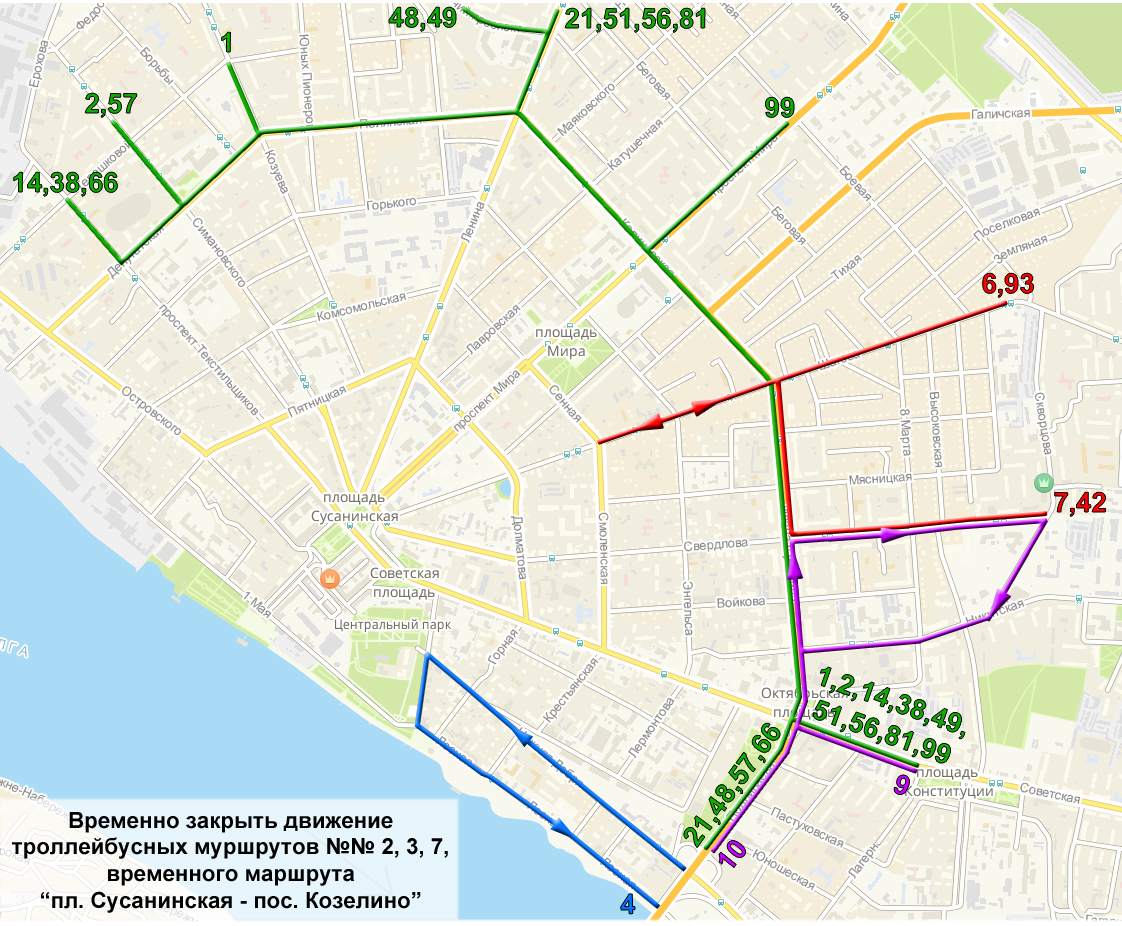 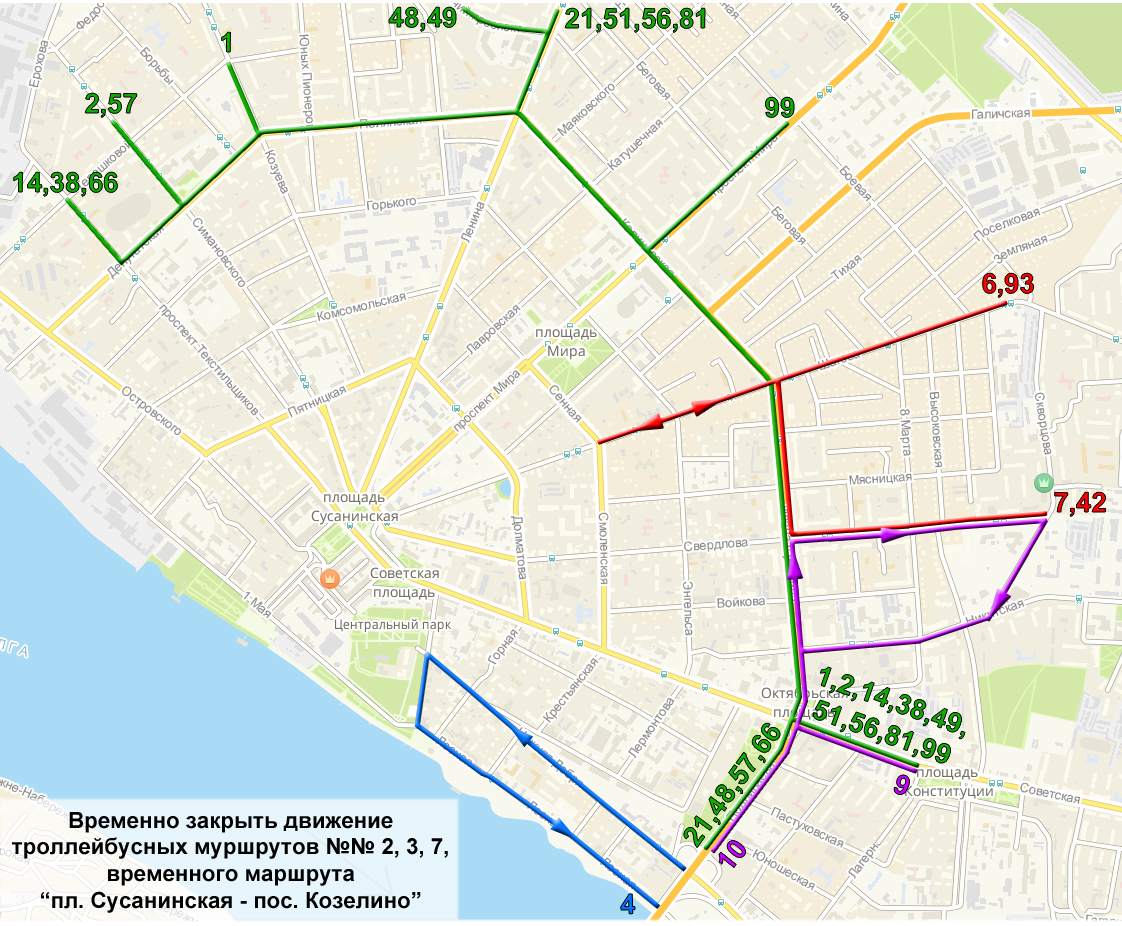 